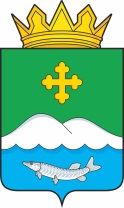 Дума Белозерского муниципального округа Курганской областиРЕШЕНИЕот 25 ноября 2022 года № 272                      с. БелозерскоеОб утверждении Положения о порядке и условиях предоставления в аренду муниципального имущества Белозерского муниципального округа Курганской области, предназначенного для предоставления во владение и (или) в пользование на долгосрочной основе субъектам малого и среднего предпринимательства, организациям, образующим инфраструктуру поддержки субъектов малого и среднего предпринимательства и иным лицам, установленным действующим законодательством Российской ФедерацииВ целях реализации положений Федерального закона от 24 июля 2007 года                        № 209-ФЗ «О развитии малого и среднего предпринимательства в Российской Федерации», руководствуясь пунктом 3 части 1 статьи 16, частью 1 статьи 51 Федерального закона от 6 октября 2003 года № 131-ФЗ «Об общих принципах организации местного самоуправления в Российской Федерации», Уставом Белозерского муниципального округа Курганской области, Дума Белозерского муниципального округа Курганской областиРЕШИЛА:1. Утвердить Положение о порядке и условиях предоставления в аренду муниципального имущества Белозерского муниципального округа Курганской области, предназначенного для предоставления во владение и (или) в пользование на долгосрочной основе субъектам малого и среднего предпринимательства, организациям, образующим инфраструктуру поддержки субъектов малого и среднего предпринимательства и иным лицам, установленным действующим законодательством Российской Федерации, согласно приложению к настоящему решению.2. Признать утратившими силу:- решение Белозерской районной Думы от 5 марта 2009 года № 21 «Об утверждении Положения о порядке и условиях предоставления в аренду муниципального имущества муниципального образования Белозерского района, включенного в перечень муниципального имущества Белозерского района, предназначенного для предоставления его во владение и (или) в пользование на долгосрочной основе субъектам малого и среднего предпринимательства и организациям, образующим инфраструктуру поддержки субъектов малого и среднего предпринимательства»;- решение Баяракской сельской Думы от 10 июня 2019 года № 6/1 «Об утверждении Положения о порядке и условиях предоставления в аренду муниципального имущества муниципального образования Баяракского сельсовета, включенного в Перечень муниципального имущества муниципального образования Баяракского сельсовета, предназначенного для предоставления его во владение и (или) в пользование на долгосрочной основе субъектам малого и среднего предпринимательства и организациям, образующим инфраструктуру поддержки субъектов малого и среднего предпринимательства»;- решение Белозерской сельской Думы от 30 августа 2019 года № 45-3 «Об утверждении Положения о порядке и условиях предоставления в аренду муниципального имущества  муниципального образования Белозерского сельсовета, включенного в Перечень муниципального имущества муниципального образования Белозерского сельсовета, предназначенного для предоставления его во владение и (или) в пользование на  долгосрочной основе субъектам малого и среднего предпринимательства и организациям, образующим инфраструктуру поддержки субъектов малого и среднего предпринимательства»;- решение Боровлянской сельской Думы от 6 февраля 2014 года № 22-3 «О принятии Положения «О порядке предоставления в аренду имущества, находящегося в муниципальной собственности Боровлянского сельсовета Белозерского района Курганской области»;- решение Боровской сельской Думы от 4 марта 2019 года № 6 «Об утверждении Положения о порядке и условиях предоставления в аренду муниципального имущества Боровского сельсовета, включенного в Перечень муниципального имущества Боровского сельсовета, предназначенного для предоставления во владение и (или) пользование на долгосрочной основе субъектам малого и среднего предпринимательства и организациям, образующим инфраструктуру поддержки субъектов малого и среднего предпринимательства»;- решение Вагинской сельской Думы от 13 июня 2019 года № 11 «Об утверждении Положения о порядке и условиях предоставления в аренду муниципального имущества Вагинского сельсовета, включенного в Перечень муниципального имущества Вагинского сельсовета, предназначенного для предоставления его во владение и (или) в пользование на долгосрочной основе субъектам малого и среднего предпринимательства и организациям, образующим инфраструктуру поддержки субъектов малого и среднего предпринимательства»;- решение Зарослинской сельской Думы от 11 июля 2019 года № 5/1 «Об утверждении Положения о порядке и условиях предоставления в аренду муниципального имущества Зарослинского сельсовета, включённого в Перечень муниципального имущества Зарослинского сельсовета, предназначенного для предоставления его во владение и (или) в пользование на долгосрочной основе субъектам малого и среднего предпринимательства и организациям, образующим инфраструктуру поддержки субъектов малого и среднего предпринимательства»;- решение Камаганской сельской Думы от 25 июня 2019 года № 6-2 «Об утверждении Положения о порядке и условиях предоставления в аренду муниципального имущества Камаганского сельсовета, включенного в перечень муниципального имущества Камаганского сельсовета, предназначенного для предоставления его во владение и (или) в пользование на долгосрочной основе субъектам малого и среднего предпринимательства и организациям, образующим инфраструктуру поддержки субъектов малого и среднего предпринимательства»;- решение Нижнетобольной сельской Думы от 16 апреля 2018 года № 2-2 «Об утверждении Положения о порядке и условиях предоставления в аренду муниципального имущества муниципального образования Нижнетобольного сельсовета, включенного в перечень муниципального имущества муниципального образования Нижнетобольного сельсовета предназначенного для предоставления его во владение и (или) в пользование на долгосрочной основе субъектам малого и среднего предпринимательства и организациям, образующим инфраструктуру поддержки субъектов малого и среднего предпринимательства»;- решение Новодостоваловской сельской Думы от 16 апреля 2018 года № 2-2 «Об утверждении Положения о порядке и условиях предоставления в аренду муниципального имущества муниципального образования Новодостоваловского сельсовета, включенного в перечень муниципального имущества муниципального образования Новодостоваловского сельсовета, предназначенного для предоставления его во владение и (или) в пользование на долгосрочной основе субъектам малого и среднего предпринимательства и организациям, образующим инфраструктуру поддержки субъектов малого и среднего предпринимательства»;- решение Памятинской сельской Думы от 21 июня 2019 года № 5-2 «Об утверждении Положения о порядке и условиях предоставления в аренду муниципального имущества Памятинского сельсовета, включенного в перечень муниципального имущества Памятинского сельсовета, предназначенного для предоставления его во владение и (или) в пользование на долгосрочной основе субъектам малого и среднего предпринимательства и организациям, образующим инфраструктуру поддержки субъектам малого и среднего предпринимательства»;- решение Першинской сельской Думы от 30 июля 2019 года № 3-1 «Об утверждении Положения о порядке и условиях предоставления в аренду муниципального имущества Муниципального образования Першинского сельсовета, включенного в перечень муниципального имущества Муниципального образования Першинского сельсовета предназначенного для предоставления его во владение и (или) в пользование на долгосрочной основе субъектам малого и среднего предпринимательства и организациям, образующим инфраструктуру поддержки субъектов малого и среднего предпринимательства»;- решение Пьянковской сельской Думы от 11 апреля 2018 года № 3/1 «Об утверждении Положения о порядке и условиях предоставления в аренду муниципального имущества муниципального образования Пьянковского сельсовета, включенного в перечень муниципального имущества муниципального образования Пьянковского сельсовета, предназначенного для предоставления его во владение и (или) в пользование на долгосрочной основе субъектам малого и среднего предпринимательства и организациям, образующим инфраструктуру поддержки субъектов малого и среднего предпринимательства»;- решение Речкинской сельской Думы от 10 июня 2019 года № 3-2 «Об утверждении Положения о порядке и условиях предоставления в аренду муниципального имущества муниципального образования Речкинского сельсовета, включенного в перечень муниципального имущества муниципального образования Речкинского сельсовета предназначенного для предоставления его во владение и (или) в пользование на долгосрочной основе субъектам малого и среднего предпринимательства и организациям, образующим инфраструктуру поддержки субъектов малого и среднего предпринимательства»;- решение Рычковской сельской Думы от 21 июня 2019 года № 6-1 «Об утверждении Положения о порядке и условиях предоставления в аренду муниципального имущества муниципального образования Рычковского сельсовета, включенного в перечень муниципального имущества муниципального образования Рычковского сельсовета, предназначенного для предоставления его во владение и (или) в пользование на долгосрочной основе субъектам малого и среднего предпринимательства и организациям, образующим инфраструктуру поддержки субъектов малого и среднего предпринимательства»;- решение Светлодольской сельской Думы от 9 августа 2019 года № 6-2 «Об утверждении Положения о порядке и условиях предоставления в аренду муниципального имущества Светлодольского сельсовета, включенного в перечень муниципального имущества и предназначенного для предоставления его во владение и (или) в пользование на долгосрочной основе субъектам малого и среднего предпринимательства и организациям, образующим инфраструктуру поддержки субъектов малого и среднего предпринимательства»;- решение Скатинской сельской Думы от 21 июня 2019 года № 5-1 «Об утверждении Положения о порядке и условиях предоставления в аренду муниципального имущества Муниципального образования Скатинского сельсовета, включенного в перечень муниципального имущества Муниципального образования Скатинского сельсовета, предназначенного для предоставления его во владение и (или)  пользование на долгосрочной основе субъектам малого и среднего предпринимательства и организациям, образующим инфраструктуру поддержки субъектов малого и среднего предпринимательства»;- решение Скопинской сельской Думы от 18 июля 2019 года № 03-01 «Об утверждении Положения о порядке и условиях предоставления в аренду муниципального имущества муниципального образования Скопинского сельсовета, включенного в перечень муниципального имущества муниципального образования Скопинского сельсовета предназначенного для предоставления его во владение и (или) в пользование на долгосрочной основе субъектам малого и среднего предпринимательства и организациям, образующим инфраструктуру поддержки субъектов малого и среднего предпринимательства»;- решение Ягоднинской сельской Думы от 21 июня 2019 года № 5-2 «Об утверждении Положения о порядке и условиях предоставления в аренду муниципального имущества муниципального образования Ягоднинского сельсовета, включенного в перечень муниципального имущества муниципального образования Ягоднинского сельсовета предназначенного для предоставления его во владение и (или) в пользование на долгосрочной основе субъектам малого и среднего предпринимательства и организациям, образующим инфраструктуру поддержки субъектов малого и среднего предпринимательства».3. Настоящее решение разместить на официальном сайте Администрации Белозерского муниципального округа Курганской области в информационно-телекоммуникационной сети «Интернет».Председатель Думы Белозерскогомуниципального округа Курганской области                                                  П.А. МакаровГлава Белозерского муниципального округа Курганской области                                                  А.В. ЗавьяловПОЛОЖЕНИЕо порядке и условиях предоставления в аренду муниципального имущества Белозерского муниципального округа Курганской области, предназначенного для предоставления во владение и (или) в пользование на долгосрочной основе субъектам малого и среднего предпринимательства, организациям, образующим инфраструктуру поддержки субъектов малого и среднего предпринимательства и иным лицам, установленным действующим законодательством Российской ФедерацииРаздел I. Общие положения1. Настоящее Положение разработано в соответствии с Федеральным законом от 24 июля 2007 года № 209-ФЗ «О развитии малого и среднего предпринимательства в Российской Федерации» (далее — Закон № 209-ФЗ), Федеральным законом от 26 июля 2006 года № 135-ФЗ «О защите конкуренции» (далее — Закон № 135-ФЗ) и определяет порядок и условия предоставления в аренду муниципального имущества Белозерского муниципального округа Курганской области, включенного в перечень муниципального имущества, предназначенного для передачи во владение и (или) в пользование (в том числе по льготным ставкам арендной платы) субъектам малого и среднего предпринимательства, организациям, образующим инфраструктуру поддержки субъектов малого и среднего предпринимательства и иным лицам, установленным действующим законодательством Российской Федерации (далее - перечень).2. Арендодателем муниципального имущества, включенного в перечень (далее - имущество), является Администрация Белозерского муниципального округа Курганской области (далее - Администрация).3. Имущество предоставляется в аренду с соблюдением требований, установленных Законом № 135-ФЗ и Законом № 209-ФЗ.4. Заключение договора аренды имущества осуществляется:1) по результатам торгов (конкурса, аукциона) на право заключения договора аренды с субъектом малого и среднего предпринимательства, организацией, образующей инфраструктуру поддержки субъектов малого и среднего предпринимательства и иными лицами, установленными действующим законодательством Российской Федерации в порядке, установленном федеральным законодательством;2) без проведения торгов с субъектом малого и среднего предпринимательства, организацией, образующей инфраструктуру поддержки субъектов малого и среднего предпринимательства и иными лицами, установленными действующим законодательством Российской Федерации (далее – заявители) в соответствии с ч. 1 ст. 17.1. Федерального закона от 26 июля 2006 года № 135-ФЗ «О защите конкуренции».5. Администрация проводит аукцион на право заключения договора аренды имущества в срок не позднее шести месяцев с даты включения имущества в перечень.6. В случае если в отношении имущества, включенного в перечень, вне периода приема заявок на участие в аукционе поступает обращение потенциального арендатора о заключении договора аренды, Администрация готовит оценку рыночной стоимости имущества (в случае если отсутствует действующий отчет об оценке рыночной стоимости имущества) и заключает договор аренды с указанным лицом, если лицо имеет право на заключение договора без проведения торгов в связи с предоставлением муниципальной преференции в соответствии с пунктом 13 части 1 статьи 19 Закона № 135-ФЗ в целях развития малого и среднего предпринимательства.В случае поступления обращений о заключении договора аренды от нескольких заявителей, имеющих право на заключение договора без проведения торгов, имущество предоставляется заявителю, предложение которого поступило раньше.7. В случае если указанный заявитель не имеет права на получение имущества, включенного в перечень, без проведения торгов, Администрация организует аукцион или конкурс на право заключения договора аренды имущества и направляет указанному заявителю предложение принять участие в торгах.Раздел II.  Условия и порядок рассмотрения заявления о предоставлении в аренду имущества 8. Заявление о предоставлении в аренду имущества (далее — Заявление), согласно приложению 1 направляется в Администрацию с указанием предполагаемого срока аренды и принимается к рассмотрению при соблюдении следующих условий:- юридическое либо физическое лицо, подавшее заявление, в соответствии с действующим законодательством Российской Федерации относится к субъектам малого и среднего предпринимательства, организациям, образующим инфраструктуру поддержки субъектов малого и среднего предпринимательства и иным лицам, установленным действующим законодательством Российской Федерации;- имущество, указанное в заявлении, включено в перечень;- имущество свободно от прав третьих лиц.Факт отнесения лица, претендующего на заключение договора аренды имущества, включенного в перечень, к субъектам малого и среднего предпринимательства, организациям, образующим инфраструктуру поддержки субъектов малого и среднего предпринимательства и иным лицам, установленным действующим законодательством Российской Федерации подтверждается наличием сведений о таком лице в едином реестре субъектов малого и среднего предпринимательства, размещенном на официальном сайте Федеральной налоговой службы. Данные сведения запрашиваются Администрацией посредством межведомственного взаимодействия.Заявление рассматривается в течение 30 дней со дня его поступления. 9. При несоблюдении одного из условий, предусмотренных пунктом 8 настоящего раздела, Администрация направляет заявителю мотивированный письменный отказ в рассмотрении заявления в течение 5 дней со дня принятия соответствующего решения.Раздел III. Условия предоставления и использования имущества10. Имущество предоставляется в аренду в соответствии с его целевым назначением на срок не менее пяти лет. Срок действия договора может быть уменьшен на основании поданного до заключения такого договора заявления лица, приобретающего права аренды.Если имущество может быть использовано по различному целевому назначению, то при предоставлении его в аренду указывается целевое назначение, указанное в заявлении.11. Для заявителей, которые имеют право на предоставление имущества в аренду в соответствии с настоящим Положением и которые относятся к группе субъектов малого и среднего предпринимательства в соответствии с приоритетами развития экономики и социальной сферы Белозерского муниципального округа Курганской области, определенных в соответствующей муниципальной программе Администрации Белозерского муниципального округа Курганской области по развитию и поддержке малого и среднего предпринимательства в Белозерском муниципальном округе, арендная плата составляет:- в первый год с момента заключения договора аренды - 40 процентов от рыночной стоимости арендной платы, установленной при заключении договора аренды;- во второй год с момента заключения договора аренды - 60 процентов от рыночной стоимости арендной платы, установленной при заключении договора аренды;- в третий год с момента заключения договора аренды - 80 процентов от рыночной стоимости арендной платы, установленной при заключении договора аренды;- в четвертый год с момента заключения договора аренды и далее - 100 процентов от рыночной стоимости арендной платы, установленной при заключении договора аренды.12. По решению Администрации Белозерского муниципального округа Курганской области однократно устанавливаются арендные каникулы — период времени, в течение которого арендная плата не взимается, на определенный промежуток (срок арендных каникул). Срок арендных каникул не может превышать 6 месяцев с даты заключения договора аренды.13. Целевое использование заявителем арендуемого имущества, а также сохранность арендуемого имущества, своевременное внесение арендной платы, являются существенными условиями договора аренды. Не соблюдение этих условий является основанием для расторжения договора аренды.Раздел IV. Порядок предоставления имущества в аренду при заключении договоров аренды имущества на новый срок14. По истечении срока действия договора аренды имущества, заключение договора аренды на новый срок осуществляется по заявлению (приложение 2), в соответствии с частью 9 статьи 17.1 Закона № 135-ФЗ.Раздел V.  Преимущественное право на выкуп арендуемого имущества15. Преимущественное право на выкуп арендуемого недвижимого имущества реализуется в соответствии с Федеральным законом от 22 июля 2008 года № 159-ФЗ «Об особенностях отчуждения недвижимого имущества, находящегося в государственной или в муниципальной собственности и арендуемого субъектами малого и среднего предпринимательства, и о внесении изменений в иные законодательные акты Российской Федерации».Заявление о предоставлении в аренду имуществаПрошу заключить договор аренды следующего имущества ______________________________________________________________________________________________________________________________________________________,расположенного(ых) по адресу:________________________________________________________________________________________________________________________________________________в порядке предоставления муниципальной преференции на срок ___________________________________________________________________________.Целевое назначение имущества_____________________________________________________________________.Информацию о принятом решении прошу направить по адресу: ______________________________________________________________________________________________________________________________________________________Приложение: ________________________________________________________________________________________________________________________________________________________________________________________________________________________________________________________________________________________________________________________________________________________________________________(перечень документов)Даю согласие Администрации Белозерского муниципального округа Курганской области на обработку своих персональных данных, указанных в заявлении и приложенных к нему документах, в соответствии с действующим законодательством Российской Федерации.Дата «___» ______________ ____ г. _______________/___________________                                                           (подпись)              (расшифровка подписи)Заявление зарегистрировано: «___» _____________ _____ г.___________________________________________(подпись специалиста Отдела)К заявлению прилагаются документы:— копия документа, удостоверяющего личность гражданина Российской Федерации, — для физического лица;— копия Устава, Учредительного договора (при наличии) или иных учредительных документов — для юридического лица;— копия свидетельства о государственной регистрации юридического лица либо о государственной регистрации физического лица в качестве индивидуального предпринимателя;— документы, подтверждающие полномочия должностного лица, или доверенность от имени юридического лица.Заявление о продлении договораПрошу продлить срок договора аренды от ___.___.______№______________следующего имущества:_________________________________________________________________________________________________________________________________расположенного(ых) по адресу: _______________________________________________ ______________________________________________________________________________до ___.___.___________.Информацию о принятом решении прошу направить по адресу: _____________________________________________________________________________________________________________________________________________________Приложение: __________________________________________________________________________________________________________________________________________________________________________________________________________________________________________________________________________________________________________________________________________________________________________(перечень документов)Даю согласие Администрации Белозерского муниципального округа Курганской области на обработку своих персональных данных, указанных в заявлении и приложенных к нему документах, в соответствии с действующим законодательством Российской Федерации.Дата «___» ______________ ____ г. _______________/___________________                                                           (подпись)              (расшифровка подписи)Заявление зарегистрировано: «___» _____________ _____ г.___________________________________________(подпись специалиста Отдела)К заявлению прилагаются документы:— копия документа, удостоверяющего личность гражданина Российской Федерации, — для физического лица;— копия Устава, Учредительного договора (при наличии) или иных учредительных документов — для юридического лица;— копия свидетельства о государственной регистрации юридического лица либо о государственной регистрации физического лица в качестве индивидуального предпринимателя;— документы, подтверждающие полномочия должностного лица, или доверенность от имени юридического лица.Приложениек решению Думы Белозерского муниципального округа Курганской области от 25 ноября 2022 года № 272«Об утверждении Положения о порядке и условиях предоставления в аренду муниципального имущества Белозерского муниципального округа Курганской области, предназначенного для предоставления во владение и (или) в пользование на долгосрочной основе субъектам малого и среднего предпринимательства, организациям, образующим инфраструктуру поддержки субъектов малого и среднего предпринимательства и иным лицам, установленным действующим законодательством Российской Федерации»Приложение 1к Положению о порядке и условиях предоставления в аренду муниципального имущества Белозерского муниципального округа Курганской области, предназначенного для предоставления во владение и (или) в пользование на долгосрочной основе субъектам малого и среднего предпринимательства, организациям, образующим инфраструктуру поддержки субъектов малого и среднего предпринимательства и иным лицам, установленным действующим законодательством Российской ФедерацииВ Администрацию Белозерского муниципального округа Курганской области____________________________________________________________________________(наименование субъекта МСП, организации, образующей инфраструктуру поддержки субъектов МСП и иных лиц установленных действующим законодательством Российской Федерации)__________________________________________________________________________(адрес места нахождения, регистрации)Приложение 2к Положению о порядке и условиях предоставления в аренду муниципального имущества Белозерского муниципального округа Курганской области, предназначенного для предоставления во владение и (или) в пользование на долгосрочной основе субъектам малого и среднего предпринимательства, организациям, образующим инфраструктуру поддержки субъектов малого и среднего предпринимательства и иным лицам, установленным действующим законодательством Российской ФедерацииВ Администрацию Белозерского муниципального округа Курганской области____________________________________________________________________________(наименование субъекта МСП, организации, образующей инфраструктуру поддержки субъектов МСП и иных лиц установленных действующим законодательством Российской Федерации)__________________________________________________________________________(адрес места нахождения, регистрации)